En el listado no se incluyen las NICSP que no aplican para el Poder Judicial, a saber:NICSP 10 Información Financiera en Economías Hiperinflacionarias.NICSP 11 Contratos de Construcción.NICSP 18 Información Financiera por Segmentos.NICSP 22 Revelación de Información Financiera sobre el Sector Gobierno General.NICSP 26 Deterioro del Valor de los Activos Generadores de Efectivo.NICSP 27 Agricultura.NICSP 32 Acuerdos de Concesión de Servicios: La concedente.NICSP 36 Inversiones en asociadas y negocios conjuntos, no aplica en el Poder Judicial pero se realizó el análisis por ser nueva normativa.Subproceso de Contabilidad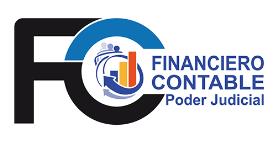 ANÁLISIS Y PROCEDIMIENTOS NICSP VERSIÓN 2018ANÁLISIS Y PROCEDIMIENTOS NICSP VERSIÓN 2018ANÁLISIS Y PROCEDIMIENTOS NICSP VERSIÓN 2018ANÁLISIS Y PROCEDIMIENTOS NICSP VERSIÓN 2018NICSP 31 Activos intangiblesNICSP 31 Activos intangiblesNICSP 31 Activos intangiblesNICSP 31 Activos intangiblesDETALLEDOCUMENTOAPROBACIÓN SUPERIOR Estudio y análisis de la NICSP 31 Información a RevelarOficios de envío al Consejo SuperiorAcuerdo del Consejo SuperiorProcedimientoComunicado mediante oficio: 422-SC-2022Remisión de al Consejo SuperiorAcuerdo del Consejo Superior: 004-2023Análisis de la NICSP Activos IntangiblesComunicado mediante oficio: 466-FC-2022 Aprobación superior con oficio: 711-2023Acuerdo del Consejo Superior: 007-2023Procedimiento de revelación de activos intangibles inscritos con ISBN o ISSNComunicado mediante oficio: 062-FC-2023.Acuerdo del Consejo Superior: 017-2023NICSP 33 Adopción por primera vez de las Normas Internacionales de Contabilidad del Sector Público de Base de Acumulación (o devengo) (NICSP)DETALLEDOCUMENTOAPROBACIÓN SUPERIORDocumento de análisisComunicado mediante oficio: 397-FC-2022Comunicación de la DE al CS: 3728-DE-2022Acuerdo de Consejo Superior:100-2022NICSP 34 Estados Financieros SeparadosDETALLEDOCUMENTOAPROBACIÓN SUPERIORAnálisis NICSP 34 Estados Financieros SeparadosProcedimientoComunicado con oficio 043-FC-2022 y 431-DE-2023, aprobación superior 1953-2023.Aprobación superior con oficio: 1953-2023Acuerdo de Consejo Superior: 1953-2023nICSP 35 Estados Financieros ConsolidadosDETALLEDOCUMENTOAPROBACIÓN SUPERIORConsolidación del estado financiero del Fondo de Emergencias en el estado financiero del Poder Judicial (Disposición No. 4.10).Aprobación superior (Dirección Ejecutiva) 1468-DE-2022 Solicitud de cláusula en el contrato No. 20-CG-03 Fideicomiso fondo de emergencias entre el Poder Judicial y el Banco de Costa RicaDocumento de análisis e implementación en Estados Financieros Consolidados (Disposición No. 4.10).Comunicado a la administración superior con oficio 30-FC-2023Aprobación superior con oficio 1410-2023Acuerdo de Consejo Superior:NICSP 36 inversiones en asociadas y negocios conjuntosDETALLEDOCUMENTOAPROBACIÓN SUPERIORDocumento de análisisComunicado con oficio 462-FC-2022, Aprobación superior con oficio: 615-2023 Acuerdo de Consejo Superior:002-2023NICSP 37 Acuerdos ConjuntosDETALLEDOCUMENTOAPROBACIÓN SUPERIORDocumento de análisisComunicado con 461-FC-2022, aprobación superior con oficio 996-2023.Aprobación superior con oficio: 966-2023Acuerdo de Consejo Superior: 003-2023NICSP 38 Información a revelar sobre participaciones en otras entidadesDETALLEDOCUMENTOAPROBACIÓN SUPERIORDocumento de análisisProcedimientoComunicado mediante oficio:  127-FC-2023Aprobación superior con oficio: 3691-2023Acuerdo del Consejo Superior: 035-2023NICSP 39 Beneficios a los empleadosDETALLEDOCUMENTOAPROBACIÓN SUPERIOR Análisis de procedimientos y registros contables para el reconocimiento de la provisión por vacaciones y cesantía Guía práctica para el reconocimiento de la provisión de vacaciones y cesantíaComunicado mediante oficio:  196-SC-2022Aprobación superior con oficio: 6839-2022Acuerdo del Consejo Superior: 056-2022Documento de análisis Procedimiento de revelación gasto en planes de contribucionesComunicado con oficio 164-FC-2023:Aprobación superior con oficio: 4800-2023Acuerdo del Consejo Superior: 045-2023NICSP 40 Combinaciones del sector públicoDETALLEDOCUMENTOAPROBACIÓN SUPERIORInforme de análisis NICSP 40 “Combinaciones del sector público”.Comunicado con oficio 391-FC-2023, aprobación superior pendiente.Remisión del Dirección Ejecutiva al Consejo SuperiorAprobación superior con oficio:10749-2023Acuerdo del Consejo Superior: N° 97-2023notas1